БИЗНЕС-ПЛАН«Станция технического обслуживания»Резюме1. Краткое описание проекта.Целью проекта является создание станции технического обслуживания, специализирующейся на оказании услуг по ремонту двигателей, а также услуг по мойке автомобилей (двухпостовая автомойка). Востребованность данного предприятия определяется низкой обеспеченностью г. Омска автомойками и СТО в расчете на одно ТС. Отметим, что автопарк России и Омска, в том числе, в обозримом будущем ожидает стабильный рост, то есть именно для автосервиса складываются благоприятные условия развития, а клиентура будет при правильном подходе с каждым днем увеличиваться. Также важно отметить, что данный вид деятельности  не нуждается в процедуре лицензирования.2. Финансовые характеристики проекта:3. Риски проекта (основные угрозы изменения плановых показателей проекта):Растущая конкуренция, в том числе и со стороны франшиз и федеральных сетей.Риск неплатежеспособности покупателей. Финансовый кризис снижает платежеспособность населения.Раздел 1. Описание субъекта малого предпринимательства1.1. Организационно-правовая форма: Индивидуальный предприниматель (ИП).ИП – физические лица, зарегистрированные в установленном законом порядке и осуществляющие предпринимательскую деятельность без образования юридического лица.1.2. Система налогообложения и прочие платежи:1) Упрощенная система налогообложения (УСН). 2) Обязательные взносы во внебюджетные фонды. 1.3. Место реализации проекта:Город Омск. Наиболее привлекательные районы для размещения: спальные районы города в непосредственной близости от мест скопления автомобилей (парковки, стоянки, АЗС и т.п.). Помещение должно быть подключено к источнику электроэнергии (380В), а также иметь централизованное водоснабжение. Водоотведение обычно организуется посредством оборудования сливной ямы.2. Производственный план2.1. Административный и производственный персонал: Для организации производственного процесса необходимо 6 сотрудников-универсалов (для работы в 2 смены), а также 2 мастера (для работы в 2 смены)  при условии участия самого предпринимателя в деятельности СТО (в качестве кассира и бухгалтера).2.2. Квалификация персонала и опыт в данной сфере деятельности: 1) Сотрудники-универсалыМойка автомобиля (наружная мойка, чистка салона и т.п.);Работа с оборудованием (пуско-наладка, обслуживание);Ремонтные работы Обеспечение утилизации отходов;Обслуживание посетителей;Необходим опыт работы в автосервисе, желателен опыт работы на автомойке.2) Мастера СТОЗакупка расходных материалов;Учет расходных материалов;Общее руководство работой ремонтной зоны;Планирование работы в зависимости от загруженности станции технического обслуживания и общего объема работ;Совместное консультирование (при необходимости) клиента по вопросам устранения неисправностей;Контроль выполненных работ и проведение тест-драйвов автомобиля по окончании ремонта;Передача информации по смене о незавершенных работах и возникших проблемах;Контроль качества ремонтных работ;Контроль технического состояния и чистоты инструмента и оборудования.2.3. Описание производственного процесса: Время работы автомойки – 7 дней в неделю.08:00 – 24:00 – время работы автомойки;22:00 – 23:00 – закрытие кассы, инвентаризация, уборка.2.4. Основные средства производства:   (руб.)                                                                                                        2.5. Оборотные средства производства: (руб.)2.6. Расчет заработной платы и отчислений: (руб.)2.7. Аренда и коммунальные расходы: (руб.)2.8. Поток посетителей и средний чек:1) Услуги по ремонту двигателей2) Автомойка3. Календарный план реализации проекта (12 месяцев)4. Финансовый план (12 месяцев)4.2. Расчет точки безубыточностиПостоянные издержки – элемент модели точки безубыточности, представляющий собой затраты, которые не зависят от величины объёма выпуска продукции. На практике чаще используется понятие «условно-постоянные издержки», так как, хотя данный вид расходов присутствует даже во время простоя предприятия, их величина может быть изменена в зависимости от периода времени. В качестве расчетного периода был взят первый год функционирования предприятия. К постоянным издержкам были отнесены:Ремонт помещения и благоустройство территории – 100 000 руб.Покупка оборудования – 719 520 руб.Регистрация ИП – 800 руб.Расходы на охранно-пожарную сигнализацию – 24 000 руб./год.Услуги связи – 12 000 руб./год.Рекламный бюджет – 40 000 руб./год.Аренда помещения – 300 000 руб./год.Налоговые выплаты (УСН) – 717 540 руб./год.Переменные издержки – затраты, величина которых зависит от объёма выпуска продукции. Основным признаком, по которому можно определить, являются ли издержки переменными, является их исчезновение при остановке производства. К переменным издержкам были отнесены:Коммунальные платежи – 198 000 руб./период.Расходные материалы – 700 000 руб./период.Заработная плата и обязательные страховые взносы – 1 894 952 руб./период.Точка безубыточности рассчитывается по формуле:Точка безубыточности = (Выручка*Постоянные затраты)/(Выручка-Переменные издержки)Точка безубыточности = 2 930 839,81 руб.На графике пересечение двух прямых (зеленой и синей) показывает точку безубыточности бизнеса (минимальную ежегодную выручку, зарабатывая меньше которой, предприятие несет убытки).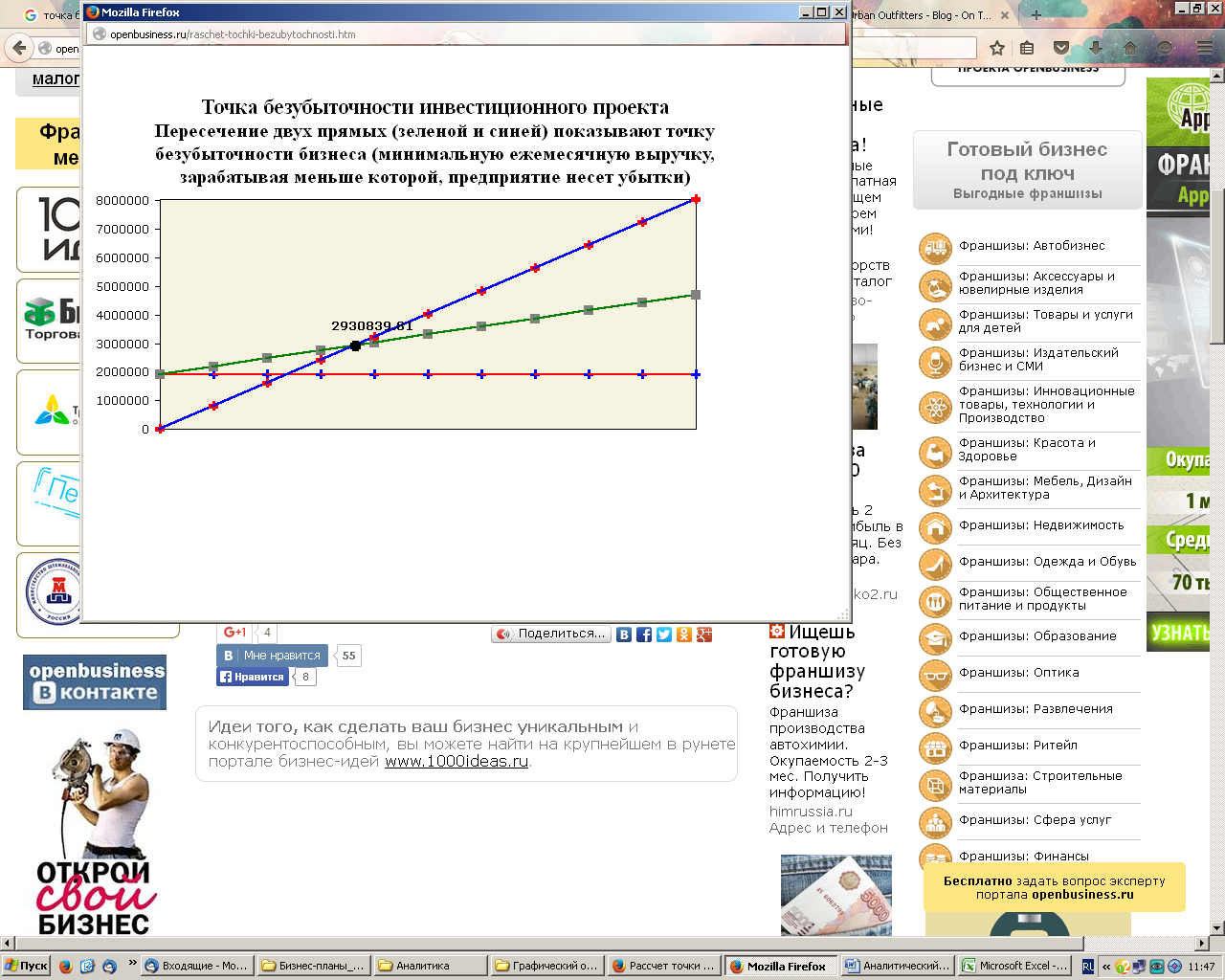 Таким образом, минимальная ежегодная выручка по данному проекту в первый год его функционирования должна составлять 2 930 839,81 руб. В этом случае предприятие выходит «в ноль» и не несет убытки.                                 г. Омск, 2015 г.№ПоказателиЕдиница измеренияРазмер1Стоимость проекта (общие затраты за первый год работы предприятия)Рублей4 672 3602Срок окупаемости проектаМесяцев43Годовая выручка от реализации проектаРублей8 049 0244Чистая прибыль / убыток Рублей4 159 5045Рентабельность проекта (отношение чистой прибыли к выручке)%51,7НаименованиеЕдиница измеренияКоличествоЦена за единицуОбщая стоимость2-х стоечный подъемник ПГА-3500 Ешт.1163 000163 000Мультимарочный системный сканер V-30 Autobossшт.173 50073 500Инструментышт.220 16040 320Аппарат высокого давления Аква-1шт.261300122600Пенокоплект KW 600 ммшт.2710014200Профессиональный пылеводосос Комета 024-3шт.13300033000Консоль потолочная 1700 ммшт.21750035000Компрессор 100 литров ресивершт.14360043600Бочка 220 литров в сборе для 2-х АВДшт.175007500Аппарат высокого давления Аква-1шт.261300122600Пенокоплект KW 600 ммшт.2710014200Кассовый аппаратшт.115 00015 000Компьютершт.110 00010 000Мебель для клиентской зоныкомплект130 00030 000Мебель для персоналаКомплект110 00010 000Итого:719 520НаименованиеЕдиница измеренияКоличествоЦена за единицуОбщая стоимостьАвтохимия---30 000Расходные материалы для ремонта---40 000Итого:70 000ДолжностьКол-во работников (чел.)Зарплата в месяц на 1 работника (руб.)Заработная плата в месяц на 1 работника с учетом взносов (30,2%) (руб.)Общие затраты в год на зарплату (руб.)Сотрудник-универсал (СТО+мойка)615 000 19 8001 425 600Мастер223 00030 360728 640Фиксированный страховой взнос за ИП22 261,38 руб. при доходе менее 300 000 руб. / год1% с суммы дохода свыше 300 000 руб. / год22 261,38 руб. при доходе менее 300 000 руб. / год1% с суммы дохода свыше 300 000 руб. / год22 261,38 руб. при доходе менее 300 000 руб. / год1% с суммы дохода свыше 300 000 руб. / год22 261,38 руб. при доходе менее 300 000 руб. / год1% с суммы дохода свыше 300 000 руб. / годВид затратЗатраты в год2015 г.Затраты в год2016 г.Затраты в год2017 г.Аренда помещения (135 м2)300 000306 000312 000Коммунальные расходы (электричество и водоснабжение)216 000222 000228 000Итого:516 000528 000540 000Временной интервалПоток автомобилей (а/м в день)Средний чек(руб.)Общая сумма в неделю (руб.)Будние дни (5)210 00050 000Выходные дни (2)315 00030 000Итог:11 429 руб./день (в среднем), 80 000 руб./неделя11 429 руб./день (в среднем), 80 000 руб./неделя11 429 руб./день (в среднем), 80 000 руб./неделяВременной интервалПоток автомобилей (а/м в час)Средний чек(руб.)Общая сумма (руб.)08:00-10:0062503 00010:00-17:002,52504 37517:00-22:0062507 500Итог:14 875 руб./день14 875 руб./день14 875 руб./деньМероприятиеСрок реализацииСрок реализацииСрок реализацииСрок реализацииСрок реализацииСрок реализацииСрок реализацииСрок реализацииСрок реализацииСрок реализацииСрок реализацииСрок реализацииМероприятиеЯнварь 2016Февраль 2016Март 2016Апрель 2016Май 2016Июнь 2016Июль 2016Август 2016Сентябрь 2016Октябрь 2016Ноябрь 2016Декабрь 2016Регистрация ИППостановка на налоговый учетАренда помещения - договорПокупка оборудованияПодбор персоналаОбучение, организация работыПодготовка помещения и прилегающей территорииРазмещение рекламыОфициальное открытиеМониторинг ситуации: посещаемость, средний чек и пр.янв.16фев.16мар.16апр.16май.15июн.16июл.16авг.16сен.16окт.16ноя.16дек.16ГОДСальдо на начало периода0-857 320-904 320-368 896140 224685 6481 204 7681 750 1922 295 6162 804 7363 350 1603 869 280-Доходы8 049 0248 049 0248 049 0248 049 0248 049 0248 049 0248 049 0248 049 0248 049 0248 049 0248 049 0248 049 0248 049 024Выручка от реализации00815 424789 120815 424789 120815 424815 424789 120815 424789 120815 4248 049 024Привлеченные средства 0000000000000Итого доходы:00815 424789 120815 424789 120815 424815 424789 120815 424789 120815 4248 049 024Расходы4 672 3604 672 3604 672 3604 672 3604 672 3604 672 3604 672 3604 672 3604 672 3604 672 3604 672 3604 672 3604 672 360Расходы4 672 3604 672 3604 672 3604 672 3604 672 3604 672 3604 672 3604 672 3604 672 3604 672 3604 672 3604 672 3604 672 360Единовременные820 320820 320Ремонт и благоустройство100 000100 000Оборудование719 520719 520Регистрация ИП800800Ежемесячные37 00047 000305 520305 520295 520295 520295 520295 520305 520295 520295 520295 5203 069 200Коммунальные расходы9 0009 00018 00018 00018 00018 00018 00018 00018 00018 00018 00018 000198 000Расходные материалы0070 00070 00070 00070 00070 00070 00070 00070 00070 00070 000700 000Аренда помещения25 00025 00025 00025 00025 00025 00025 00025 00025 00025 00025 00025 000300 000Зарплата00179 520179 520179 520179 520179 520179 520179 520179 520179 520179 5201 795 200Охранно-пожарная сигнализация2 0002 0002 0002 0002 0002 0002 0002 0002 0002 0002 0002 00024 000Связь1 0001 0001 0001 0001 0001 0001 0001 0001 0001 0001 0001 00012 000Реклама010 00010 00010 00010 00040 000Итого расходы:857 32047 000305 520305 520295 520295 520295 520295 520305 520295 520295 520295 5203 889 520Сальдо на конец периода-857 320-904 320-394 41689 184609 0881 102 6881 622 5922 142 4962 626 0963 146 0003 639 6004 159 504Прибыль/убыток до уплаты налогов-857 320-47 000509 904483 600519 904493 600519 904519 904483 600519 904493 600519 9044 159 504УСН (доходы-расходы)000224 566224 566224 566228 511228 511228 511230 011230 011230 011683 088Страховые взносы99 752Чистая прибыль 3 376 664 3 376 664 3 376 664 3 376 664 3 376 664 3 376 664 3 376 664 3 376 664 3 376 664 3 376 664 3 376 664 3 376 664 3 376 664Показатель за годЗначение (руб.)Выручка от реализации8 049 024Постоянные издержки1 913 860Переменные издержки2 792 952